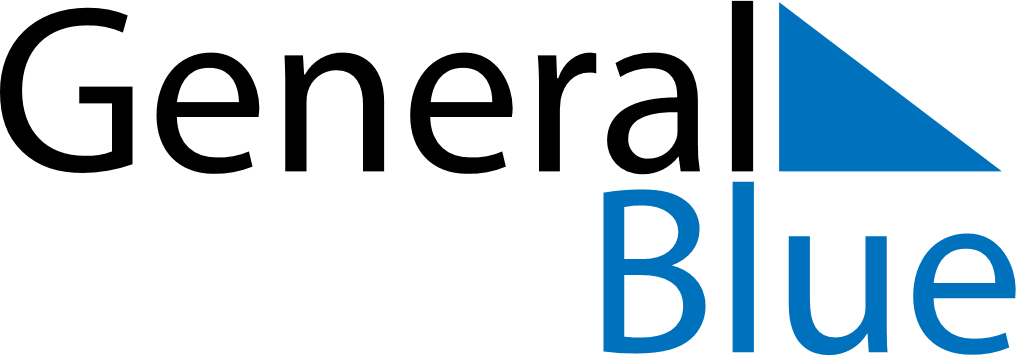 June 2024June 2024June 2024June 2024June 2024June 2024June 2024Sandnessjoen, Nordland, NorwaySandnessjoen, Nordland, NorwaySandnessjoen, Nordland, NorwaySandnessjoen, Nordland, NorwaySandnessjoen, Nordland, NorwaySandnessjoen, Nordland, NorwaySandnessjoen, Nordland, NorwaySundayMondayMondayTuesdayWednesdayThursdayFridaySaturday1Sunrise: 2:19 AMSunset: 11:55 PMDaylight: 21 hours and 36 minutes.23345678Sunrise: 2:14 AMSunset: 12:00 AMDaylight: 21 hours and 45 minutes.Sunrise: 2:10 AMSunset: 12:05 AMDaylight: 21 hours and 54 minutes.Sunrise: 2:10 AMSunset: 12:05 AMDaylight: 21 hours and 54 minutes.Sunrise: 2:05 AMSunset: 12:10 AMDaylight: 22 hours and 4 minutes.Sunrise: 2:00 AMSunset: 12:15 AMDaylight: 22 hours and 14 minutes.Sunrise: 1:55 AMSunset: 12:20 AMDaylight: 22 hours and 24 minutes.Sunrise: 1:50 AMSunset: 12:25 AMDaylight: 22 hours and 35 minutes.Sunrise: 1:45 AMSunset: 12:31 AMDaylight: 22 hours and 46 minutes.910101112131415Sunrise: 1:39 AMSunset: 12:38 AMDaylight: 22 hours and 58 minutes.Sunrise: 1:32 AMSunset: 12:45 AMDaylight: 23 hours and 12 minutes.Sunrise: 1:32 AMSunset: 12:45 AMDaylight: 23 hours and 12 minutes.Sunrise: 1:23 AMSunset: 12:54 AMDaylight: 23 hours and 31 minutes.Sunrise: 12:53 AMSunrise: 12:53 AMSunrise: 12:53 AMSunrise: 12:53 AM1617171819202122Sunrise: 12:53 AMSunrise: 12:53 AMSunrise: 12:53 AMSunrise: 12:53 AMSunrise: 12:53 AMSunrise: 12:53 AMSunrise: 12:53 AMSunrise: 12:53 AM2324242526272829Sunrise: 12:53 AMSunrise: 12:53 AMSunrise: 12:53 AMSunrise: 12:53 AMSunrise: 12:53 AMSunrise: 12:53 AMSunrise: 12:53 AMSunrise: 12:53 AM30Sunrise: 12:53 AM